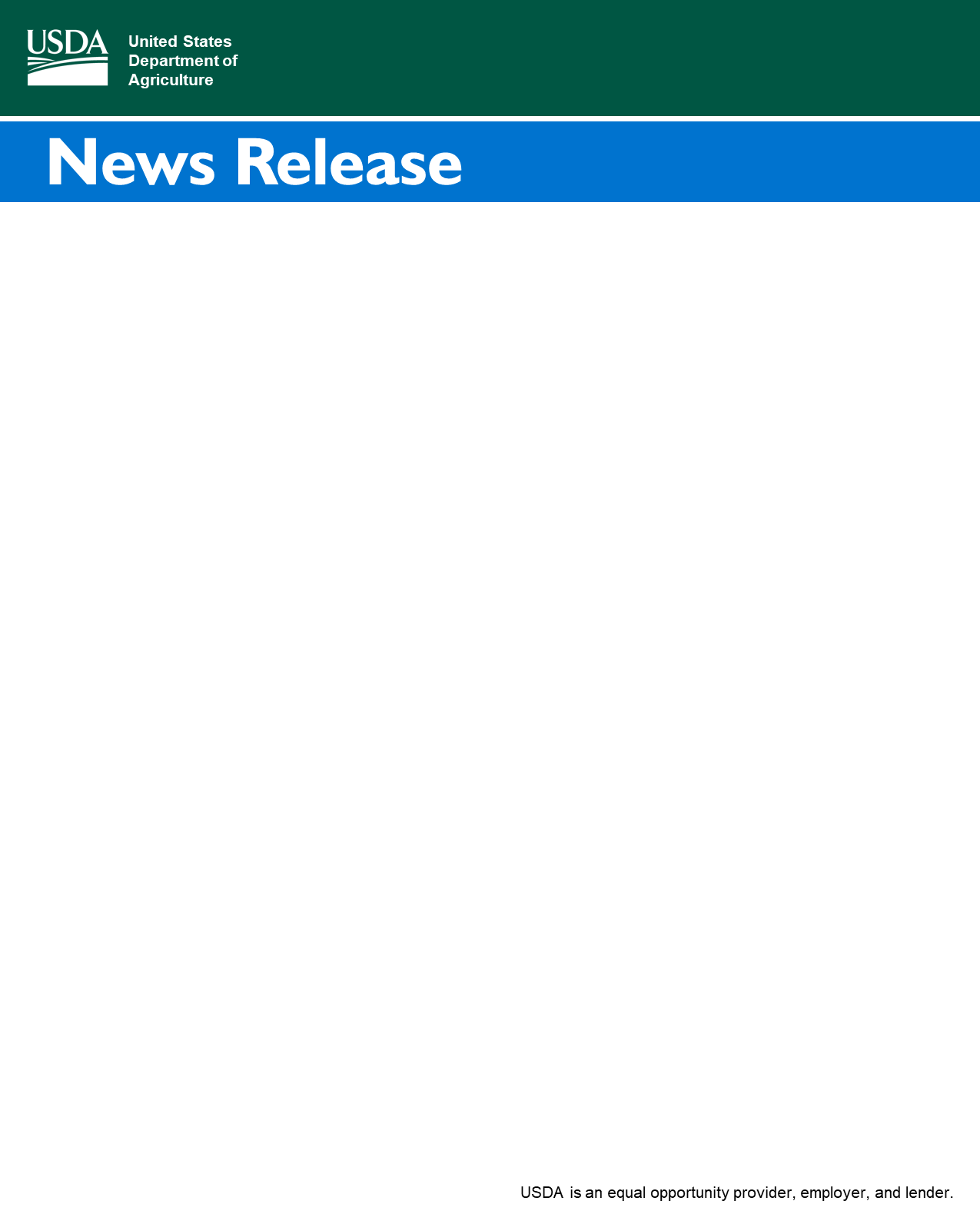 USDA Announces Grants for Urban Agriculture and Innovative Production WASHINGTON, Jan. 27, 2023 – The U.S. Department of Agriculture (USDA) is making available up to $7.5 million for grants through its Office of Urban Agriculture and Innovative Production (OUAIP). The competitive grants will support the development of urban agriculture and innovative production projects through two categories, Planning Projects and Implementation Projects. USDA will accept applications on Grants.gov until 11:59 p.m. Eastern Time on March 27, 2023.Planning Projects Planning Projects initiate or expand efforts of farmers, gardeners, citizens, government officials, schools and other stakeholders in urban areas and suburbs. Projects may target areas of food access, education, business and start-up costs for new farmers and the development of plans related to zoning and other needs of urban production. For example, the Texas Coalition of Rural Landowners used 2022 awarded funds to conduct a feasibility study and develop a business plan to establish a cooperative for small-scale agricultural producers serving low food access markets in Harris County, Texas.  Implementation Projects Implementation Projects accelerate existing and emerging models of urban, indoor and other agricultural practices that serve farmers and communities. Projects may improve local food access, include collaboration with partner organizations, and support infrastructure needs, emerging technologies, and educational endeavors. For example, the Moka Urban Agriculture Initiative used 2022 awarded funds for a project to increase local food access and provide culturally relevant options that create economic opportunities for urban farmers. The project will help to reduce food insecurity, improve health and establish outdoor spaces for food production in Missouri. Webinar A pre-recorded webinar on Urban Agriculture and Innovative Production Grants | USDA provides an overview of the grants’ purpose, project types, eligibility and basic requirements for submitting an application.  More Information OUAIP was established through the 2018 Farm Bill. It is led by the Natural Resources Conservation Service (NRCS) and works in partnership with numerous USDA agencies that support urban agriculture and innovative production. The grants are part of a broad USDA investment in urban agriculture. Other efforts include:    Creating and managing a Federal Advisory Committee for Urban Agriculture and Innovative Production to advise the Secretary on the development of policies and outreach relating to urban agriculture.  Reopening the People’s Garden Initiative. People’s Gardens across the country grow fresh, healthy food and support resilient, local food systems; teach people how to garden using sustainable practices; and nurture habitat for pollinators and wildlife and greenspace for neighbors.   Providing cooperative agreements that develop and test strategies for planning and implementing municipal compost plans and food waste reduction plans.  Providing technical and financial assistance through conservation programs offered by NRCS.   Organizing 17 Farm Service Agency urban county committees.   USDA touches the lives of all Americans each day in so many positive ways. Under the Biden-Harris administration, USDA is transforming America’s food system with a greater focus on more resilient local and regional food production, fairer markets for all producers, ensuring access to safe, healthy and nutritious food in all communities, building new markets and streams of income for farmers and producers using climate smart food and forestry practices, making historic investments in infrastructure and clean energy capabilities in rural America, and committing to equity across the Department by removing systemic barriers and building a workforce more representative of America. To learn more, visit usda.gov.    # USDA is an equal opportunity provider, employer, and lender.